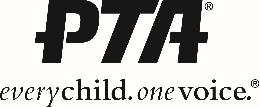 Our goal as PTA volunteers is to offer a well thought out, inclusive and successful event.  Use this form along with the Torrance Council of PTAs Diversity, Equity & Inclusion Toolkit to help you plan your events with that goal in mind. Let’s get started!Attach separate sheet(s) if more space is required for any section  STEP 1: Ask PTA president if they have filled out the Accessibility & Inclusion Worksheet, found at www.TorranceCouncilofPTAs.org/inclusion. The worksheet captures all school demographics including languages spoken and other needs. Use the worksheet to help plan events that support everyone in your school population. CHECKLIST:  Check when completed (if applicable)Unit & School Approval                 Logistics & Support                               Logistics & Support Cont.OK with PTA budgetOK with calendar School/PTAReligious/Cultural HolidaysOK with insurance Red light, green light consultedPermission SlipsRaffle Registered with CaliforniaStaff input receivedFacility Use Permit securedPodium/Microphone Flag Volunteers confirmed Hospitality Parking logisticsSignage     Special Accommodations for students Noise SensitivitiesMobility ConcernsAccessibility NeedsClosed CaptioningTranslation NeedsInterpretation NeedsHeadsets        Interpreter securedAmerican Sign LanguagePublicity ConsiderationsInvitations    Email notification sent Social media Press release via TUSDEvaluation forEVENT / FUNDRAISER / PROGRAM TITLE: EVENT / FUNDRAISER / PROGRAM TITLE: Chairperson(s):Chairperson(s): Email & Cell: Email & Cell:Location: Date and time: Description/Notes: Description/Notes: EVENT INCOME AND EXPENSESEVENT INCOME AND EXPENSESEVENT INCOME AND EXPENSESEVENT INCOME AND EXPENSESBudgeted income: $ _________________ Budgeted expense: $ ________________              Is this a self-funding event?   Yes    No  List income and expense categories and estimates. Include things such as facility use permit, flyers, handouts, copy fees, nametags, refreshments, signs, presenter, publicity, audio/visual, etc. Budgeted income: $ _________________ Budgeted expense: $ ________________              Is this a self-funding event?   Yes    No  List income and expense categories and estimates. Include things such as facility use permit, flyers, handouts, copy fees, nametags, refreshments, signs, presenter, publicity, audio/visual, etc. Budgeted income: $ _________________ Budgeted expense: $ ________________              Is this a self-funding event?   Yes    No  List income and expense categories and estimates. Include things such as facility use permit, flyers, handouts, copy fees, nametags, refreshments, signs, presenter, publicity, audio/visual, etc. Budgeted income: $ _________________ Budgeted expense: $ ________________              Is this a self-funding event?   Yes    No  List income and expense categories and estimates. Include things such as facility use permit, flyers, handouts, copy fees, nametags, refreshments, signs, presenter, publicity, audio/visual, etc. Income Income ExpensesExpenses$ $$ $$ $ $ $ $ $ $ $ Total estimated income: $ Total estimated expenses: $ COMMITTEE MEMBERSCommittee members are appointed by the president and ratified by the executive boardCOMMITTEE MEMBERSCommittee members are appointed by the president and ratified by the executive board1. 5. 2. 6. 3. 7. 4. 8. SPECIAL CONTACTS (JUDGES, SPEAKERS, SERVICE PROVIDERS)SPECIAL CONTACTS (JUDGES, SPEAKERS, SERVICE PROVIDERS)Name Contact InformationCATERINGCATERING Name of Company: Contact Information:Cost per person: Tip Amount:Tax Amount: Delivery Charge:  Menu Options: Menu Options: